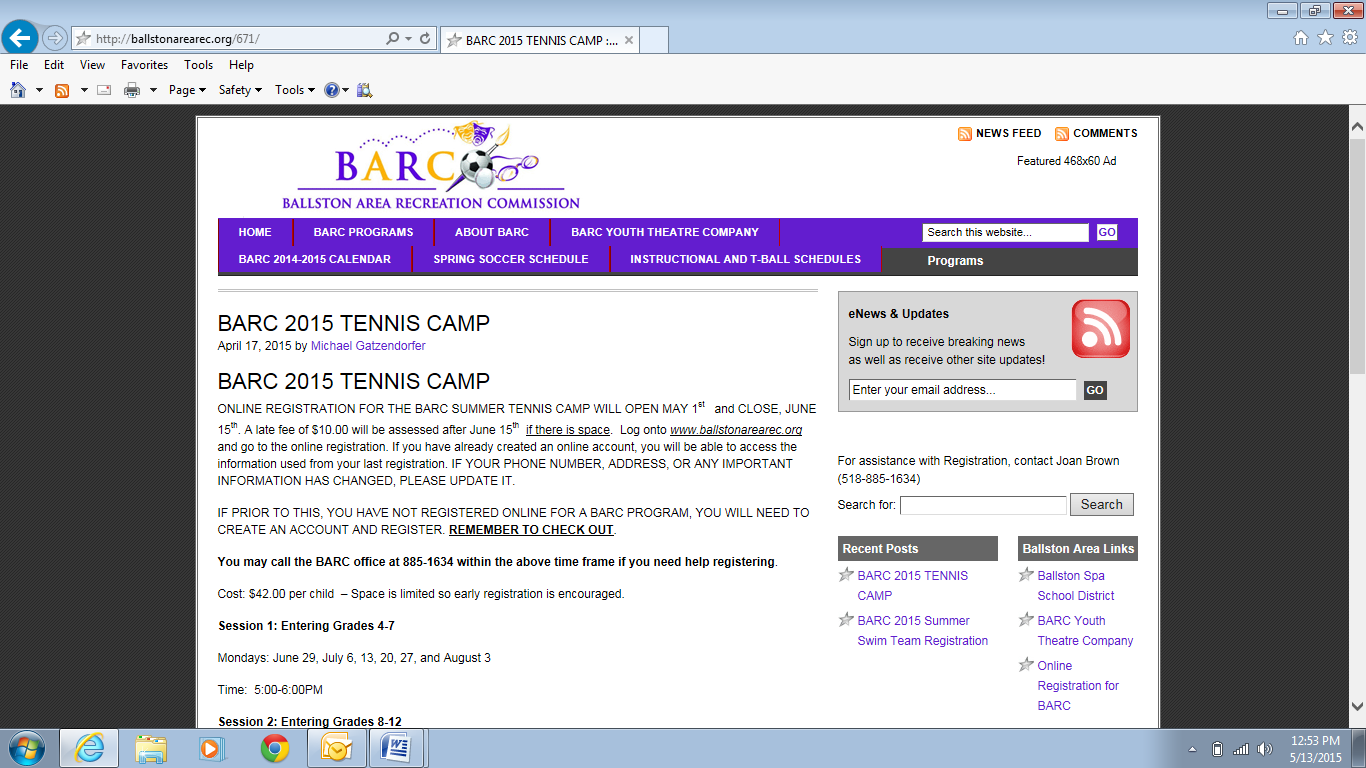 2017 BARC TRACK and FIELD REGISTRATION